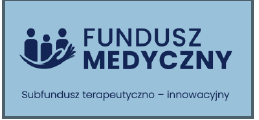 Załącznik Nr 5 do SWZOŚWIADCZENIE O GRUPIE KAPITAŁOWEJWykonawca:                      							     …………………………………………………                                                                          (Dane Wykonawcy)                                                                                                                                                                                                   Zamawiający:UZDROWISKO LĄDEK - DŁUGOPOLE S.A.                                                                                                                                  ul. Wolności 4                                                                                                                               57-540 Lądek ZdrójDotyczy postępowania pn. „Doposażenie Oddziału Rehabilitacji Ogólnoustrojowej                          w nowoczesne roboty rehabilitacyjne w celu dywersyfikacji możliwości terapeutycznych Spółki Uzdrowisko Lądek – Długopole S.A.                Informuję, że*:  	nie należę do grupy kapitałowej w rozumieniu ustawy z dnia 16 lutego 2007 r.                              o ochronie konkurencji i konsumentów z Wykonawcami, którzy złożyli oferty w w/w postępowaniu   	należę do grupy kapitałowej w rozumieniu ustawy z dnia 16 lutego 2007 r. o ochronie konkurencji i konsumentów z następującymi Wykonawcami, którzy złożyli oferty w w/w postępowaniu:1. nazwa podmiotu……………………………………………..…………………… 2. nazwa podmiotu……………………………………………..…………………… Jednocześnie przedstawiam dowody, że powiązania z w/w Wykonawcami  nie prowadzą do zakłócenia konkurencji w postępowaniu o udzielenie zamówienia: ……………………………………………………………………………………………………………………………………                                                                                                             Panel podpisu elektronicznego:…………….........................., dn. _ _ . _ _ . _ _ _ _r.                                                                                                          ……………….................................................                                                                                                                                 ELEKTRONICZNY PODPIS WYKONAWCY lub osoby                                                                                                                                                       uprawnionej do składania oświadczeń woli                                                                                                                                  w imieniu Wykonawcy, w postaci:                                                                                                                   - kwalifikowanego podpisu elektronicznego,                                                                                                                   - LUB podpisu zaufanego,                                                                                                                    - LUB podpisu osobistego e-dowód. *Należy wybrać właściwe i zaznaczyć